Municipio Metropolitano de QuitoREUNIÓN MESA DE TRABAJO 3Fecha: 10/07/2020Hora de inicio:	14h00			hora de finalización: 16h30Participantes: Ahmed Flores, Alejandro Montufar, Andres Santacruz, Carlos Caicedo, Cecilia Ramos, Christian Macato, Daniela Mariño, Diego Cevallos, Diego Jara, Paulina Feijoo, Ericka Arregui, Flavio Valencia, Gabriela Espín, Gaby Ramos, Hernán Bedoya, Jenny Pinto, Jorge Peralta, Juan Boada, Karina Suarez, Lucrecia Cuichán, Luis Aguilar, María José Escudero, Patricia Galarza, Patricio Baquero, Rita Yepez, Raúl Perez, Rocío Moreira, Rodrigo Irigoyen, Sebastián Sacoto, Daniela Amores, Silvana Baquero, Silvana Haro, Valeria del Hierro, William Páez.TÍTULO DE LA REUNIÓNReunión Mesa de Trabajo 3MEMORIA DE LA REUNIÓNInicio de la reuniónSe inicia la reunión con representantes de las dependencias de Inclusión Social, Educación, Salud, Cultura y Coord. Territorial.Desarrollo de la reuniónSe realiza un análisis del diagnóstico participativo (potencialidades y deficiencias) de las diferentes zonales obtenidas por la comunidad a través de herramientas tales como pictogramas – participación ciudadana. Se dio una validación interna con los planificadores y autoridades. Hubo necesidades de volver a profundizar aún más. Fueron realizados a través de metodologías (FODA cruzados), análisis situacional (problemáticas y posibles soluciones). Con ese insumo se llegó a un balance scorecard para trabajar en la propuesta de PMDOT. El diagnóstico recoge las potencialidades y deficiencias en el ámbito económico, social, cultural, político, tecnológico, natural. Se presenta una lámina con datos reveladores de 2019 sobre benchmarking de la ciudad (comparación de la ciudad frente a otras en cuanto a costos de alimentación, capacidad de ahorros, seguridad, seguridad digital, seguridad en infraestructura, empleo formal, capacidad de recuperación de daños y amenazas, pobreza extrema, natalidad, morbilidad, educación.Se hace una presentación sobre el diagnóstico territorial (problemáticas frente a la expansión urbana). Subutilización del suelo urbano, áreas de baja densidad poblacional con servicios básicos, fraccionamiento del suelo rural, afectación del patrimonio natural, entre otros. STHV se encuentra trabajando en el PUGS. Alineación entre ejes de desarrollo de la visión DMQ al 2030 y ejes estratégicos del MDT y el PUGS. (LOOTUGS). Se plantea objetivos de ordenamiento territorial, objetivos generales del PUGS.La propuesta, visión 2030 tiene 5 ejes: Sistema Policéntrico, Red de movilidad y conectividad, sistema de microrregiones sostenibles rurales, protección del patrimonio natural y cultural, reducción de la vulnerabilidad social y ambiental. Se realiza la revisión de la propuesta intersectorial: Objetivos de desarrollo (cohesión social). Se cuenta con una propuesta de planificación que busca construir una ciudad inclusiva (Secretaría de inclusión Social). Se cuenta con 4 ejes: Promoción de Derechos; Protección de Derechos; Reparación de Derechos; Gobernanza y Participación Ciudadana. Unidad de Patronato San José tiene 10 proyectos de inversión. Sistema de protección de Derechos explica el Marco Normativo del Sistema de Protección Integral (CRE, COOTAD, Ley Consejos de igualdad, entre otros). Se explica qué es el sistema de protección integral del DMQ, incluyendo los derechos de la naturaleza y animales. Consideraciones generales del PMDOT es la transveralización del enfoque de derechos y los enfoques de igualdad en toda la gestión municipal y garantizar la participación ciudadana en todo el ciclo de la construcción del PMDOT y en su ejecución.  La Secretaría de Educación, tiene los siguientes ejes sectoriales: Modelo educativo municipal innovador; Intervención integral de la infraestructura educativa. La Secretaría de Salud presenta su marco legal y normativo, presenta sus ejes sectoriales, políticas y estrategias.  Secretaría de Cultura presenta los ejes sectoriales (Cohesión Social). Se presenta los ejes, políticas y estrategias. 	Responsable: José VillagómezFecha de entrega: 10/07/2020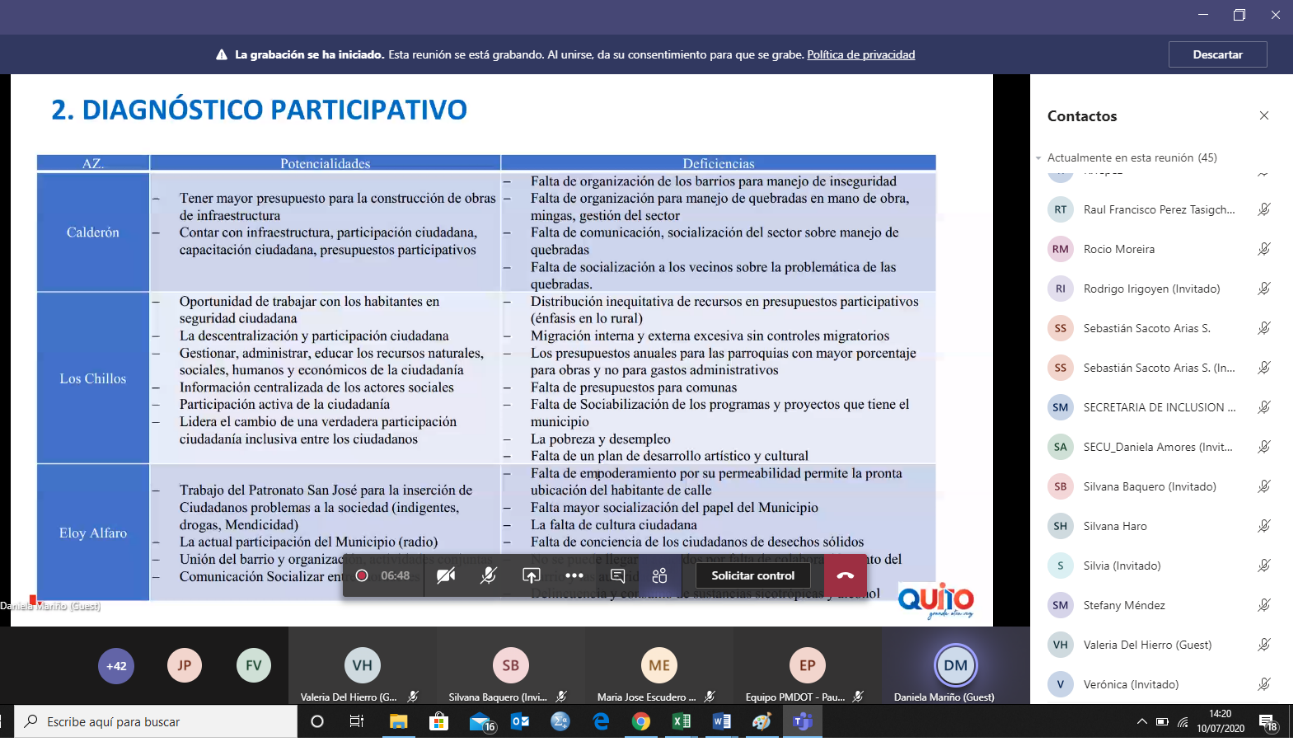 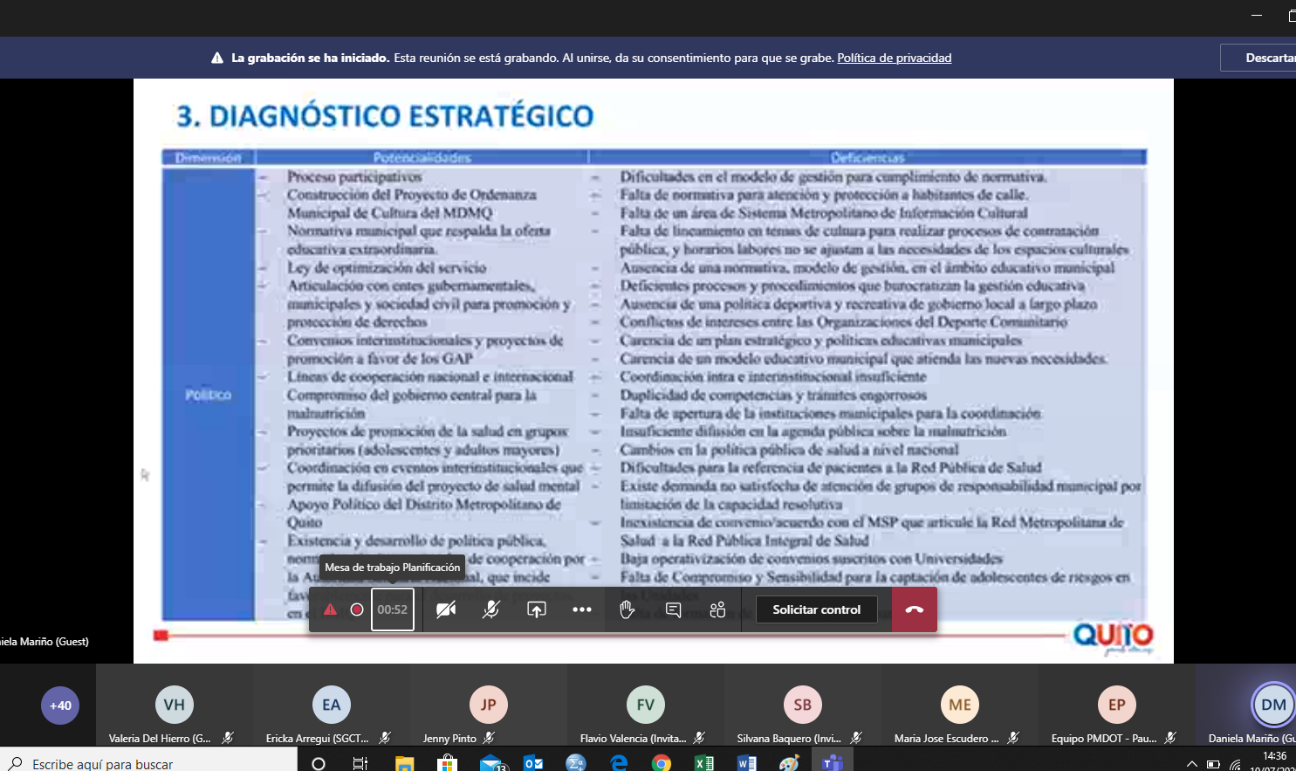 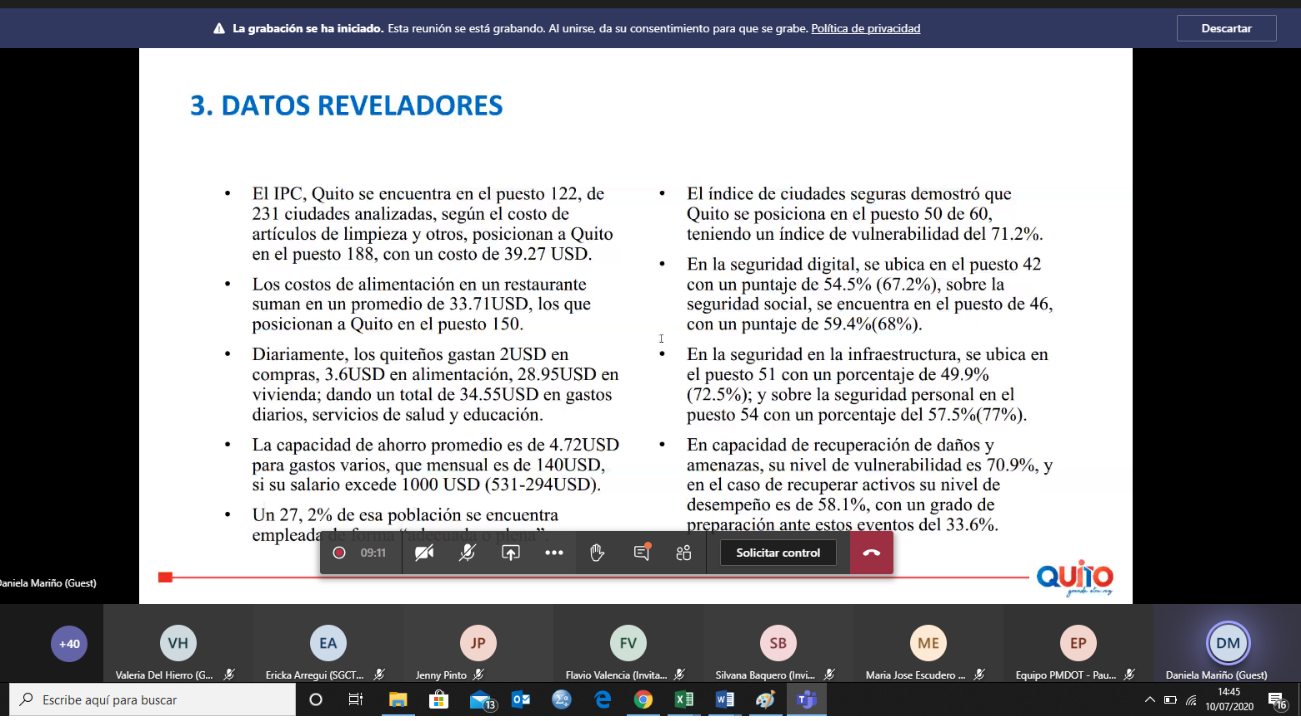 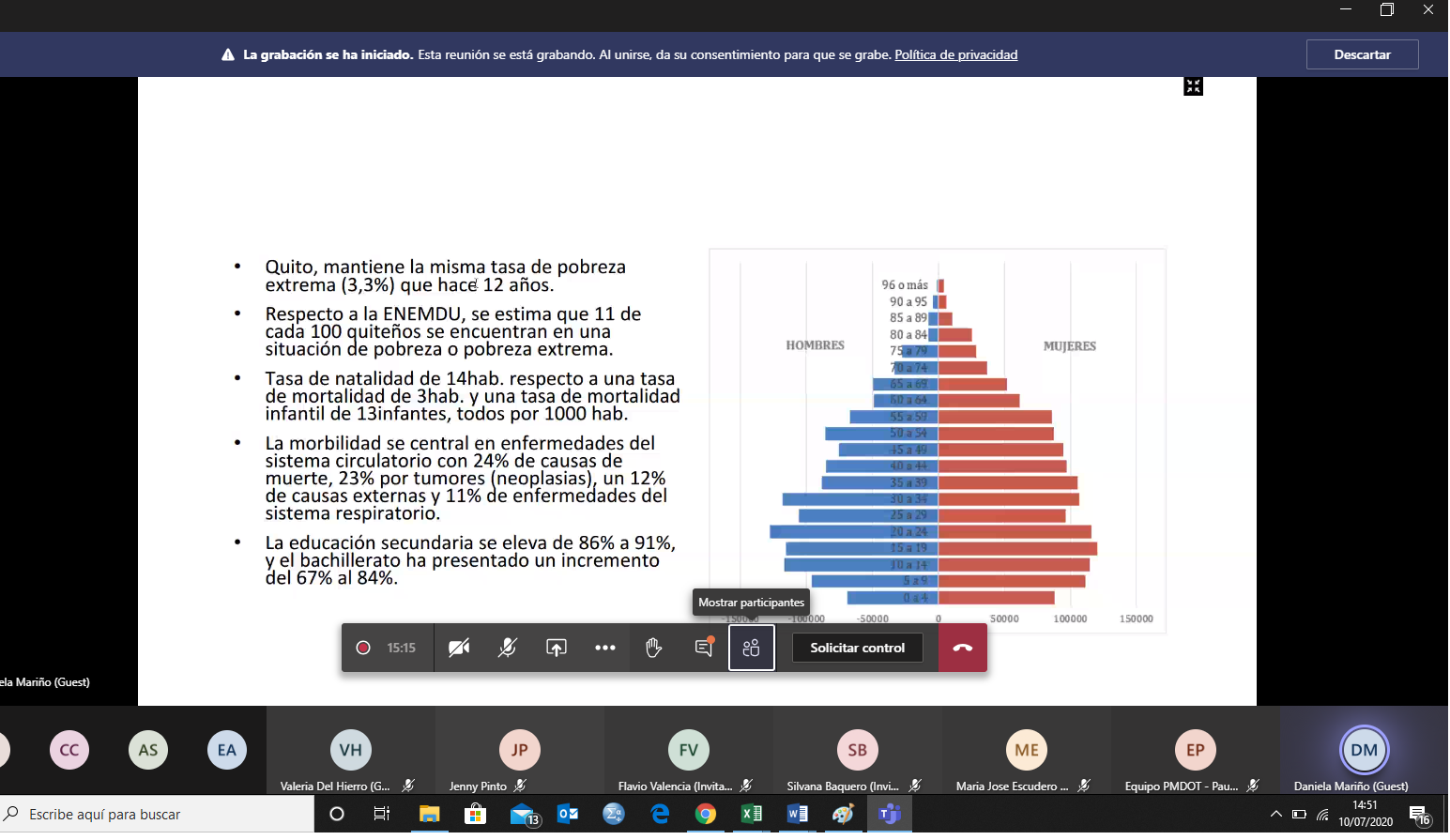 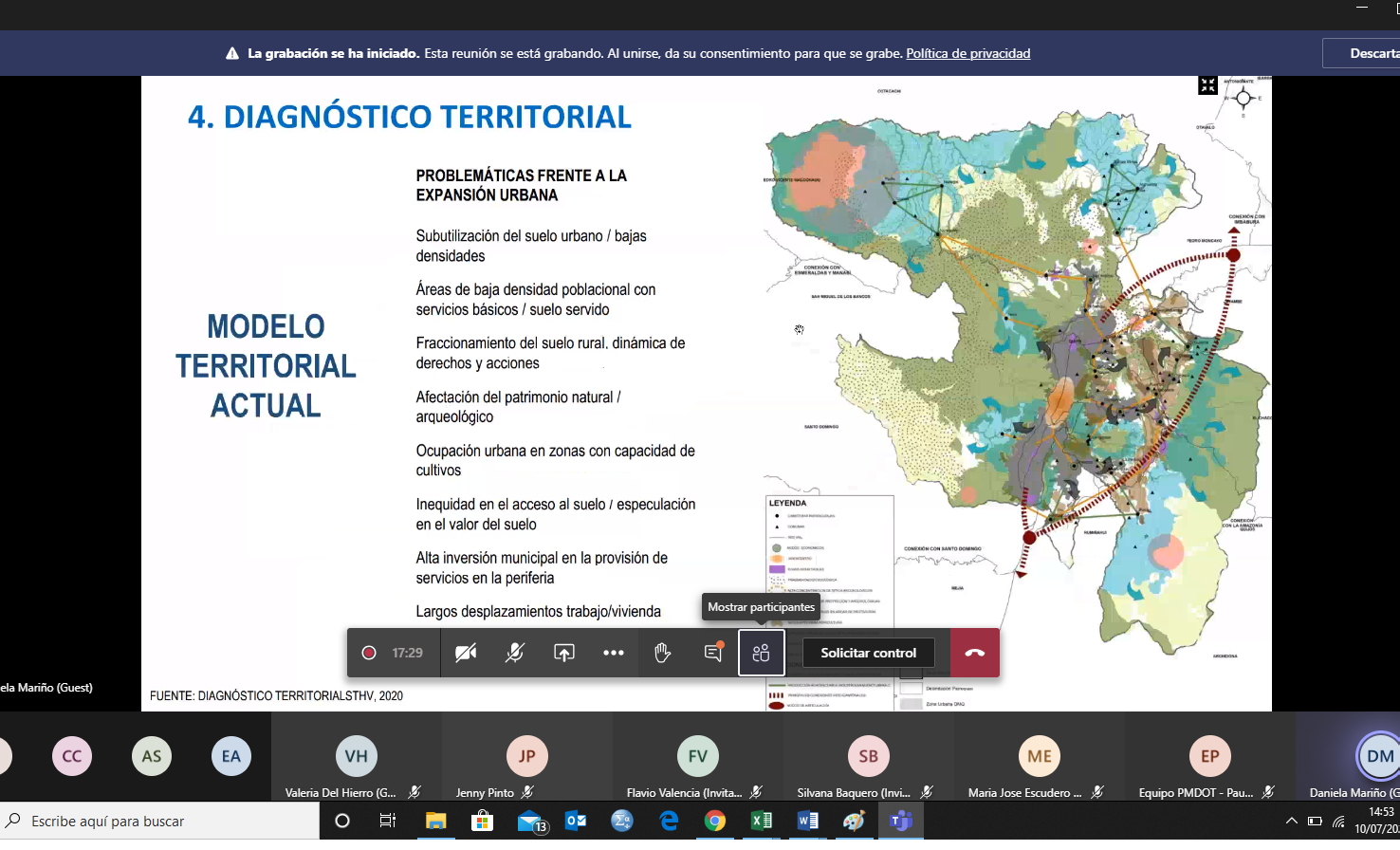 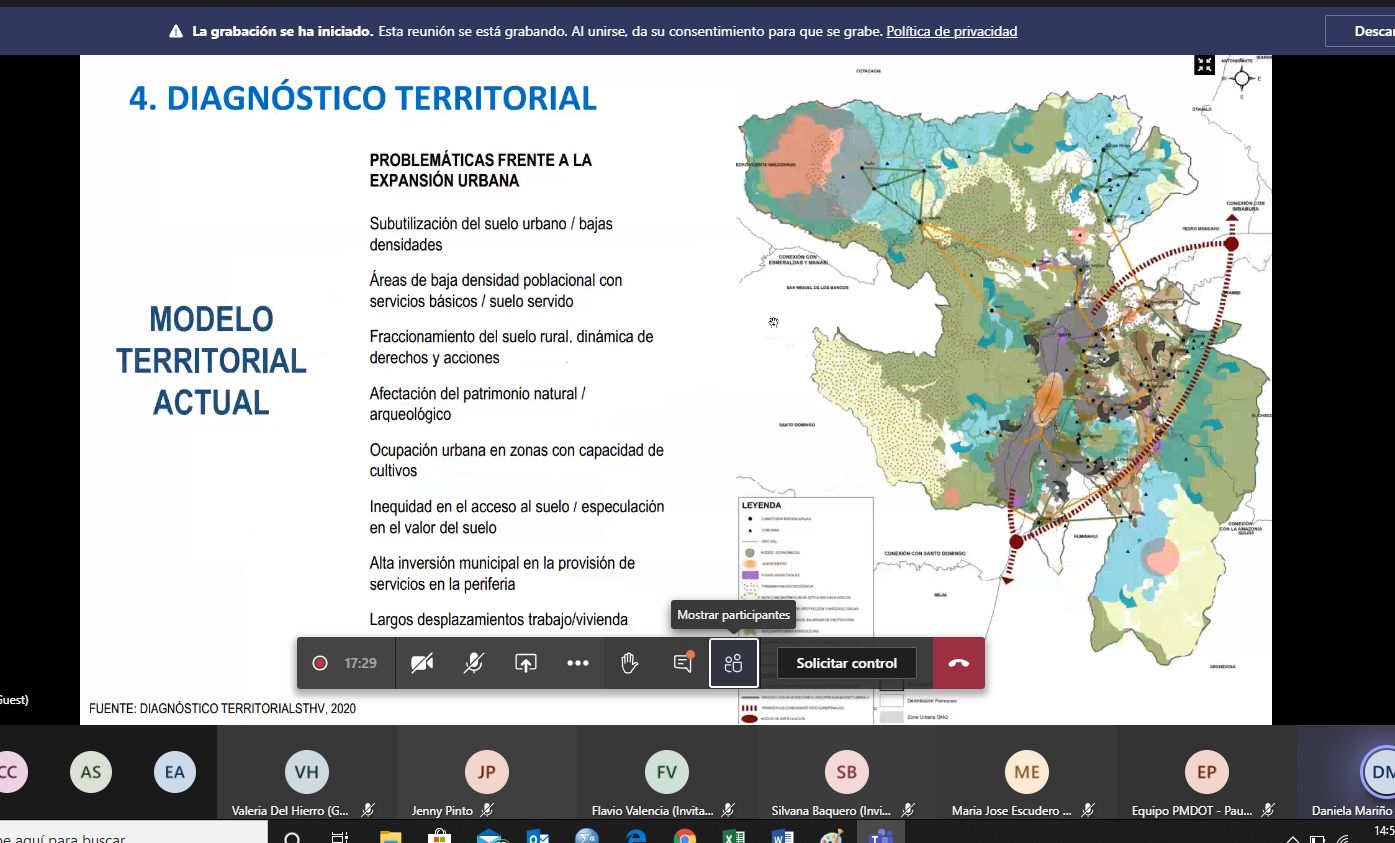 